ALUR PENDAFTARAN YUDISIUM DAN WISUDAPERSYARATAN PENDAFTARAN YUDISIUM PROGRAM SARJANA (S-1) FIK UNYKetentuan: 1.  Semua berkas dimasukkan dalam Stopmap Kuning logo UNY ditulis Nama, NIM, Prodi dan No. Hp/Telp Mahasiswa.2.  Cheklist persyaratan yudisium harap disertakan pada saat menyerahkan berkas yudisium ke Subag Pendidikan.3.  Peserta Yudisium WAJIB HADIR pada Upacara Yudisium. Apabila tidak hadir pada saat Upacara Yudisium, maka yudisium/kelulusan akan ditunda pada bulan berikutnya.4.  Peserta yudisium diwajibkan : a. Pria berpakaian: celana hitam, kemeja putih lengan panjang, berdasi hitam dan bersepatu (bukan sepatu olahraga), memakai jas almamater.b. Wanita berpakaian: rok panjang hitam, kemeja putih lengan panjang, jilbab putih, berdasi hitam (bagi yang tidak berjilbab) dan bersepatu (bukan sepatu olahraga), memakai jas almamater.c. Membawa alat tulis (ballpoint) warna hitam.KEMENTERIAN RISET, TEKNOLOGI, DAN PENDIDIKAN TINGGI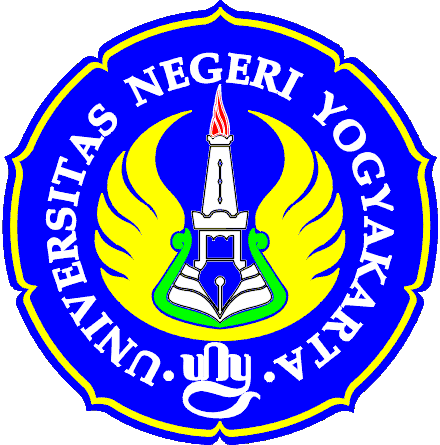 UNIVERSITAS NEGERI YOGYAKARTAFAKULTAS ILMU KEOLAHRAGAAN                         Alamat : Jl. Kolombo No. 1 Yogyakarta 55281, Telp. (0274) 513092, 586168 psw 544                              Website: http://fik.uny.ac.id,  E-mail : humas_fik@uny.ac.idNomor :            /UN34.16/F/2018Yang bertandatangan di bawah ini menerangkan dengan sesungguhnya bahwa:Nama		:NIM		:Program Studi	:Alamat		:Benar-benar telah bebas dari pinjaman : Perpustakaan									Yogyakarta,  ..................               									Pengelola									......................................									NIP. .............................Nomor :            /UN34.16/F/2018Yang bertandatangan di bawah ini menerangkan dengan sesungguhnya bahwa:Nama		:NIM		:Program Studi	:Alamat		:Benar-benar telah bebas dari pinjaman : Alat-alat olahraga (gudang)									Yogyakarta,  ..................               									Pengelola									......................................									NIP. .............................Nomor :            /UN34.16/F/2018Yang bertandatangan di bawah ini menerangkan dengan sesungguhnya bahwa:Nama		:NIM		:Program Studi	:Alamat		:Benar-benar telah bebas dari pinjaman : Alat-alat laboratorium									Yogyakarta,  ..................               									Pengelola									......................................									NIP. .............................Nama:Nomor Pendaftaran :NIM:Prodi:Tanggal Pendaftaran :Tanggal SK Yudisium:No.Persyaratan Yudisium JumlahParaf Petugas1.Printout Bukti Pendaftaran Yudisium/Wisuda dengan foto berwarna yang diunggah (harap mencermati ketentuan foto tsb, bisa dilihat di depan Subag Pendidikan atau melalui http://fik.uny.ac.id)3 lembar2.Fotocopy Dokumen Hasil Studi yang sudah ada Nilai TAS dan sudah dilegalisir oleh Kasubag Pendidikan FIK UNY (entri nilai TAS dengan admin  fakultas/prodi masing-masing) 1 lembar3.Fotocopy Ijasah SLTA/sederajat atau Diploma (bagi mahasiswa PKS) yang dilegalisir1 lembar4.Abstrak skripsi dalam bahasa Indonesia dan Inggris, ditandatangani Dosen Pembimbing dan Wakil Dekan I (sebelum ditandatangani WDI harap dimintakan paraf Subag Pendidikan)1 lembar5.Surat keterangan bebas Perpustakaan Perpustakaan Fakultas (telah menyerahkan softcopy skripsi dalam bentuk pdf , bagi mahasiswa yang nilai TAS-nya: A ditambah skripsi yang dijilid karton warna kuning tua 1 eks), bebas pinjaman peralatan olahraga dari gudang dan bebas lab Fisiologi/Anatomi1 lembar6.Surat Keterangan Bebas Perpustakaan Wates (Bagi Mahasiswa Kampus Wates)1 lembar7.Khusus untuk Prodi PGSD Penjas dan PKS menyerahkan Skripsi ke Subag Pendidikan FIK UNY 1 eks (bagi mahasiswa yang nilai TAS-nya: A)1 eks 8.Tanda bukti telah menyerahkan biodata alumni dan biodata anggota ISORI dari Subag Kemahasiswaan FIK UNY 1 lembar9.Bukti upload/tanda terima Artikel Skripsi (e-jurnal) dari Admin Prodi masing-masing. 1 lembar10.Surat keterangan bebas administrasi dari WISMOR FIK UNY bagi mahasiswa yang tinggal/pernah tinggal di WISMOR1 lembar